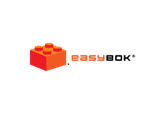 TAE – Termo de Aceite da EntregaTAE – Termo de Aceite da EntregaTAE – Termo de Aceite da EntregaTAE – Termo de Aceite da EntregaTAE – Termo de Aceite da EntregaTAE – Termo de Aceite da EntregaAndré RicardiTAE – Termo de Aceite da EntregaTAE – Termo de Aceite da EntregaTAE – Termo de Aceite da EntregaTAE – Termo de Aceite da EntregaTAE – Termo de Aceite da EntregaTAE – Termo de Aceite da EntregaVersão 7_09Projeto: [Apelido do Projeto] - [PITCH do Projeto]Projeto: [Apelido do Projeto] - [PITCH do Projeto]Projeto: [Apelido do Projeto] - [PITCH do Projeto]Projeto: [Apelido do Projeto] - [PITCH do Projeto]Projeto: [Apelido do Projeto] - [PITCH do Projeto]Projeto: [Apelido do Projeto] - [PITCH do Projeto]Set/2017Projeto: [Apelido do Projeto] - [PITCH do Projeto]Projeto: [Apelido do Projeto] - [PITCH do Projeto]Projeto: [Apelido do Projeto] - [PITCH do Projeto]Projeto: [Apelido do Projeto] - [PITCH do Projeto]Projeto: [Apelido do Projeto] - [PITCH do Projeto]Projeto: [Apelido do Projeto] - [PITCH do Projeto]1.1.Nome do validadorNome do validadorNome do validador2.Cargo3.3.Função no projetoFunção no projetoFunção no projeto4.Data da validação5.5.Comentários do validadorComentários do validadorComentários do validadorAssinatura do validadorAssinatura do Gerente do ProjetoAssinatura do controle de qualidade